REQUERIMENTO Nº 998/2018 Requer informações da Administração Pública acerca do número de leitos disponíveis para atendimento via SUS, no Hospital Santa Bárbara, no Município de Santa Bárbara d’Oeste. Senhor Presidente,Senhores Vereadores, CONSIDERANDO que o Poder Legislativo Municipal, através de seus membros legalmente eleitos pela população, tem como uma de suas atribuições fiscalizarem o Poder Executivo Municipal no âmbito de seus atos, e ainda que o Poder Legislativo ocupa papel preponderante no controle e fiscalização dos negócios municipais;CONSIDERANDO os Princípios que regem a Administração Pública, descritos no artigo 37 da Constituição Federal. CONSIDERANDO que, as diversas reclamações recebidas por este vereador por parte de munícipes que aguardam por vagas no Hospital Santa Bárbara.CONSIDERANDO por fim que é preciso ter transparência nos atos da Administração Pública, assim, é primordial dar ciência ao cidadão para que este obtenha as informações necessárias;REQUEIRO que, nos termos do Art. 10, Inciso X, da Lei Orgânica do município de Santa Bárbara d’Oeste, combinado com o Art. 63, Inciso IX, do mesmo diploma legal, seja oficiado o Excelentíssimo Senhor Prefeito Municipal para que encaminhe a esta Casa de Leis as seguintes informações: 1º) Solicito informações de qual e a atual disponibilidade de leitos no Hospital Santa Bárbara, para atendimento a pacientes da Rede Pública de Saúde, sendo nas especialidades de Pediatria, cirurgia, emergenciais, UTI, clínicos, maternidade, urgência? Informar cada um deles separadamente, e ainda caso haja algum leito não mencionado aqui, favor informar qual e quantos;   2º) Solicito informações de quantos leitos havia no Hospital Santa Bárbara, antes de firmar convênio entre HSB e Unimed, para atendimento a pacientes da Rede Pública de Saúde, sendo nas especialidades de Pediatria, cirurgia, emergenciais, UTI, clínicos, maternidade, urgência? Informar cada um deles separadamente, e ainda caso haja algum leito não mencionado aqui, favor informar qual e quantos;   3º) Solicito informações de qual e a atual disponibilidade de leitos no Hospital Santa Bárbara, para atendimento a pacientes no âmbito particular, ou seja da UNIMED, sendo nas especialidades de Pediatria, cirurgia, emergenciais, UTI, clínicos, maternidade, urgência? Informar cada um deles separadamente, e ainda caso haja algum leito não mencionado aqui, favor informar qual e quantos;4º) Informar qual foi exatamente a data que o Hospital Santa Bárbara firmou convênio a rede de atendimento médico particular, UNIMED? 5º) Existe algum planejamento por parte da Administração Pública, quanto a disponibilização de mais leitos no Hospital Santa Bárbara, para atendimento a pacientes da Rede Pública de Saúde?6º) Sendo a resposta positiva, qual a previsão da disponibilização, quais serão os leitos e quantos?  7º) A Administração acredita que a quantidade de leitos que hoje é disponibilizado a paciente da Rede Pública de Saúde no Hospital Santa Barbara é o suficiente para atender a demanda? 8º) Outras informações que julgar relevantes.Plenário “Dr. Tancredo Neves”, em 23 de julho de 2018.JESUS VENDEDOR-Vereador / Vice Presidente-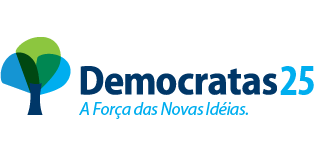 -